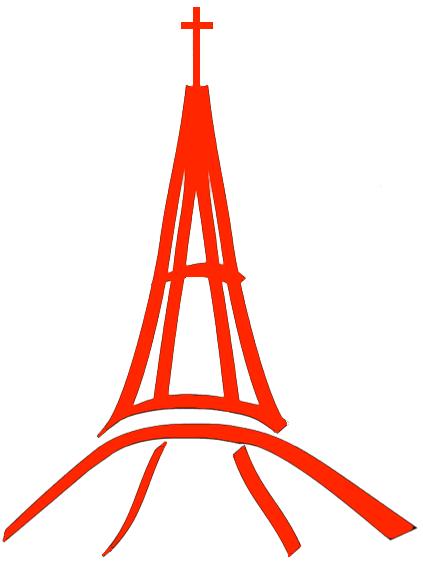 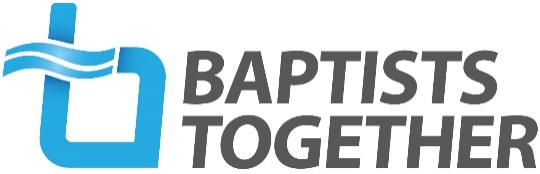                  BROADMEAD BAPTIST CHURCH SHORT TERM HIRING                 APPLICATION FORM 1.Dates and times required: …………………………………………………………………………………..2. Description of proposed activity (e.g. children’s party): ……………………………………………………………3. Room(s) required (e.g. large hall, kitchen): …………………………………………………………………………………… 4. Name, address and telephone number of person responsible for the booking:Full Name (If individual)________________________________________________________Organisation (If applicable)_____________________________________________________Address__________________________________________________________________________ _____________________________________________Post Code___________________________   Home Tel No:______________________________         Business Tel No:_____________________  Mobile:____________________________________        Email:______________________________ 5. Name, address and telephone number of person supervising the activity (if different from the person responsible for the booking):    Name of Organisation’s Authorised Representative_________________________________        Note: Person(s) Signing must be 18 years of age or over Address__________________________________________________________________________ _____________________________________________Post Code___________________________ Home Tel No:______________________________         Business Tel No:_____________________Mobile:____________________________________        Email:______________________________ 6. In the case of activity involving children has your Organisation agreed to comply with the Government’s suggested Guidelines ‘Working Together to Safeguard Children 2015’? YES NO 7. Is your organisation a charity? YES       NO8. Has your organisation used the church premises before? YES           NOI confirm that the hiring conditions on the reserve side of this form are accepted and will transfer  £100 to the church account below, as a deposit.   Signed: ………………………………………………………Date: ………………………………………………………..Confirmation of booking (to be completed by the Church Officer) I confirm on behalf of the church that the booking as indicated on this form is accepted, subject to the hiring conditions overleaf and to the payment of the agreed fee of £ Signed: ……………………………………………Date: ……………………………………………….BROADMEAD BAPTIST CHURCH CONDITIONS FOR THE USE OF THE CHURCH PREMISES 1. The agreed fee for the use of the accommodation must be paid in advance of the hiring together with a deposit of £100, which deposit will be refunded within seven days of the hiring unless there has been any damage to the accommodation or the church’s furniture and equipment for which the user is responsible and in which the church shall be entitled to retain the whole or part of the deposit as security for the cost of rectifying such damage. Rubbish must be taken away from church premises as condition of refund of the deposit.2. The church retains control, possession and management of the accommodation and the user has no right to exclude the church from the premises.3. The User is responsible for all damage (other than fair wear and tear) to the accommodation or any of the church’s fixtures and fittings or equipment which is occasioned in whatever way by the use of the accommodation.4. The use of bouncy castles, other inflatables, fly walls, bungee equipment, bonfires, barbeques, fireworks, any organised sports activities and any activities of a hazardous nature are not permitted on the premises under the terms of the church’s insurance. 5. The accommodation may only be used by the organisation and for the purpose and during the period indicated on the application form submitted to the church. 6. The church may be entitled at any time on giving reasonable notice to the User require the User to transfer if possible to alternative or comparable space and accommodation elsewhere within the building.7. After the use of the accommodation it must be left in a clean and tidy condition with all furniture and equipment left in the same position as at the commencement of the hiring and the hirer must ensure that all lights are turned out and all doors and windows properly secured. 8. The User must ensure that during the use of the accommodation that no person smokes and that no alcohol is supplied or consumed. Rubbish must be taken away by the hirer. 9. The User must not leave in the accommodation any equipment, furniture or articles of any kind unless by prior written agreement from the church who reserve the right to charge a separate fee for the provision of any such specified and agreed storage facilities. 10. The User agrees that the church accepts no responsibility for injury or loss to person or property arising out of the use of the accommodation apart from such injury or loss which arises from the church’s responsibility for the general maintenance of the accommodation and the User will keep the church indemnified against any claims for which the church is not responsible.11. The User has a responsibility to notify the church of any defect in the accommodation or in any of the church’s furniture or other equipment in the accommodation. 12. The User will comply with the provisions of the church’s Health and Safety policy and will ensure that all those using the accommodation are aware of the appropriate safety procedures. 13. The church may terminate this agreement immediately at any time if there is a breach of these conditions by the User. 14. We require all external groups working with children, young people or adults at risk on church premises to: • provide confirmation of up to date safeguarding policy and procedures; • ensure all paid staff and volunteers have been subject to DBS checks, in line with national government guidance;• be able to demonstrate that all paid staff and volunteers have completed the appropriate level of Safeguarding training15. Payment is by bank transfer to the account below. The fee is to be agreed in advance with the church representative, but is usually £50 per each hour of use and £100 refundable deposit. Account name Broadmead Baptist Church Bank: HSBC Sort Code: 40-47-15Account Number: 5018349016 The Church is a Christian organisation with a Christian charitable purpose, Christian doctrine and strongly held convictions and beliefs. As such, the Church reserves the right to:16.1 refuse or terminate any hiring of its premises that involves another religion or belief where such hiring would be in conflict with the Church’s charitable purpose or where the hiring would cause offence on the grounds of religion or belief to the Church’s members; [or 16.2 refuse or terminate any hiring of its premises for reasons connected with sexual orientation (but not gender reassignment) where the hiring would not be in compliance with the doctrine of the Church or where the hiring would cause conflict with the strongly held convictions of a significant number of the religion’s followers as discerned by the Church at a meeting of its members.